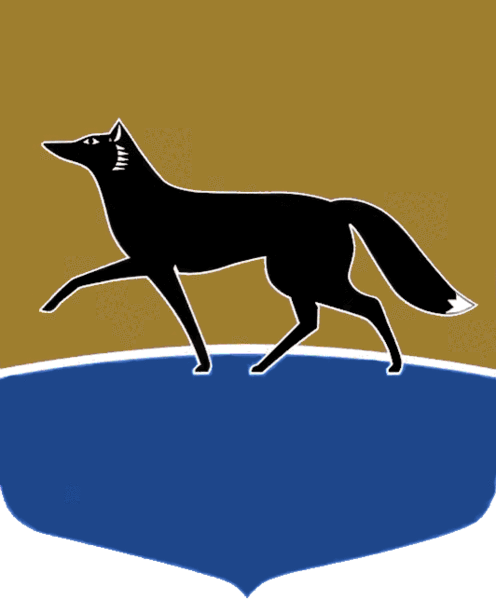 Принято на заседании Думы 27 сентября 2023 года№ 414-VII ДГО назначении публичных слушаний по проекту решения Думы города «О внесении изменений в Устав муниципального образования городской округ Сургут Ханты-Мансийского автономного округа – Югры»В соответствии с Федеральным законом от 06.10.2003 № 131-ФЗ 
«Об общих принципах организации местного самоуправления в Российской Федерации», в целях обеспечения участия населения города Сургута 
в осуществлении местного самоуправления Дума города РЕШИЛА:1. Назначить публичные слушания по проекту решения «О внесении изменений в Устав муниципального образования городской округ Сургут Ханты-Мансийского автономного округа – Югры», внесённому Главой города, на 30.10.2023.Место проведения – зал заседаний Думы города по адресу: г. Сургут, 
ул. Восход, 4.Время начала публичных слушаний – 18.00 по местному времени.2. Определить постоянный комитет Думы города по нормотворчеству,
информационной политике и правопорядку органом, уполномоченным 
на проведение публичных слушаний.3. Предложения и замечания к проекту решения направляются в орган,
уполномоченный на проведение публичных слушаний, по адресу: г. Сургут, ул. Восход, 4, каб. 205, по электронной почте: duma@admsurgut.ru в течение 30 дней после опубликования настоящего решения.4.  Аппарату Думы города обеспечить деятельность органа, уполномоченного на проведение публичных слушаний при реализации 
им полномочий в соответствии с Порядком организации и проведения публичных слушаний в городе Сургуте, утверждённым решением Думы города от 24.03.2017 № 77-VI ДГ.5. Администрации города опубликовать настоящее решение не позднее 30.09.2023 с одновременным опубликованием положений о порядке участия
граждан в обсуждении проекта Устава города Сургута, проекта решения Думы города о внесении изменений и (или) дополнений в Устав города Сургута, 
о порядке учёта предложений по проекту Устава города Сургута, проекту решения Думы города о внесении изменений и (или) дополнений 
в Устав города Сургута, утверждённых решением Думы города от 20.10.2022 № 207-VII ДГ.6.  Контроль за выполнением настоящего решения возложить 
на депутата Думы города, председателя постоянного комитета Думы города по нормотворчеству, информационной политике и правопорядку 
Бехтина М.М.Председатель Думы города						 	М.Н. Слепов«27» сентября 2023 г.Приложение к решению Думы города от 27.09.2023 № 414-VII ДГ                                                                                        ПРОЕКТ                                                                                                                                            вносится Главой городаМУНИЦИПАЛЬНОЕ ОБРАЗОВАНИЕ ГОРОДСКОЙ ОКРУГ СУРГУТХАНТЫ-МАНСИЙСКОГО АВТОНОМНОГО ОКРУГА – ЮГРЫДУМА ГОРОДАРЕШЕНИЕВ соответствии с Федеральным законом от 06.10.2003 № 131-ФЗ 
«Об общих принципах организации местного самоуправления в Российской Федерации», рассмотрев результаты публичных слушаний, Дума города РЕШИЛА:1. Внести в Устав муниципального образования городской округ Сургут Ханты-Мансийского автономного округа – Югры, принятый решением городской Думы от 18.02.2005 № 425-III ГД (в редакции от 19.06.2023 
№ 362-VII ДГ), изменения согласно приложению.2. Главе города в установленном порядке направить настоящее решение в соответствующий территориальный орган уполномоченного федерального органа исполнительной власти в сфере регистрации уставов муниципальных образований для государственной регистрации.3. Администрации города опубликовать настоящее решение после государственной регистрации.4. Настоящее решение вступает в силу после официального опубликования, с особенностями, предусмотренными частями 5, 6 настоящего решения.5. Положения подпункта 45 пункта 1 статьи 7, подпункта 93 пункта 2 статьи 40 Устава муниципального образования городской округ Сургут Ханты-Мансийского автономного округа – Югры (в редакции настоящего решения) распространяют своё действие на правоотношения, возникшие 
со дня вступления в силу Федерального закона от 04.08.2023 № 449-ФЗ 
«О внесении изменений в отдельные законодательные акты Российской Федерации».6. Пункт 1 части 2 приложения к настоящему решению вступает в силу не ранее 01.01.2024, пункт 1 части 1 приложения к настоящему решению вступает в силу не ранее 01.09.2024.7. Контроль за выполнением настоящего решения возложить 
на депутата Думы города, председателя постоянного комитета Думы 
города по нормотворчеству, информационной политике и правопорядку Бехтина М.М.Приложение к решению Думы города от __________ № _______Измененияв Устав муниципального образования городской округ СургутХанты-Мансийского автономного округа – Югры1. В пункте 1 статьи 7:1) в подпункте 30 слова «создание, развитие и обеспечение охраны лечебно-оздоровительных местностей и курортов местного значения 
на территории городского округа, а также» исключить;2) дополнить подпунктом 45 следующего содержания:«45)  осуществление выявление объектов накопленного вреда окружающей среде и организация ликвидации такого вреда применительно 
к территориям, расположенным в границах земельных участков, находящихся в собственности городского округа.».2. В пункте 1 статьи 38:1) подпункт 7 изложить в следующей редакции: «7) предоставляет субсидии в случаях, предусмотренных решением Думы города о местном бюджете, в порядке, установленном муниципальными правовыми актами Администрации города;»;2) в подпункте 42 слова «федеральными законами» заменить словами «Федеральным законом от 06.10.2003 № 131-ФЗ «Об общих принципах организации местного самоуправления в Российской Федерации».3. Пункт 2 статьи 40 дополнить подпунктом 93 следующего содержания:«93)  осуществляет выявление объектов накопленного вреда окружающей среде и организует ликвидацию такого вреда применительно 
к территориям, расположенным в границах земельных участков, находящихся в собственности городского округа.».О внесении изменений в Устав муниципального образования городской округ Сургут Ханты-Мансийского автономного округа – ЮгрыПредседатель Думы города_______________ М.Н. Слепов «___» ___________ 20___ г.Глава города_______________ А.С. Филатов«___» ___________ 20___ г.